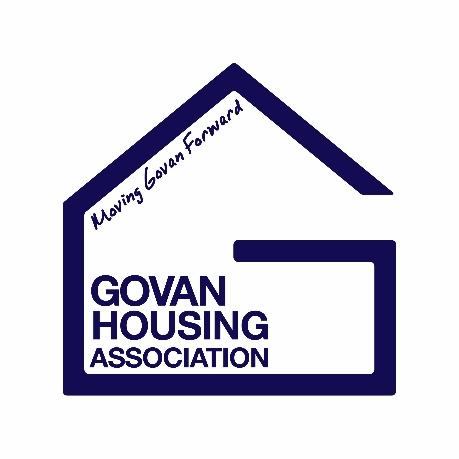 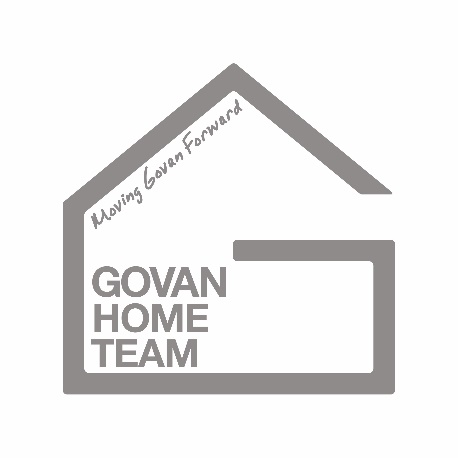 Group Freedom of Information and Environmental Information Policy November 2019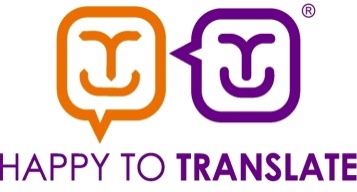 Freedom of Information and Environmental Information Policy1.	Introduction1.1	The Freedom of Information (Scotland) Act 2002 (“FOISA”) and the 	Environmental Information (Scotland) Regulations 2004 (“EIR”) place a 	general obligation on Scottish Public Authorities to allow the public access to 	information that they hold. 	Both FOISA and EIR are overseen by the Scottish 	Information Commissioner (“SIC”).1.2	From 11 November 2019 Govan Housing Association will be designated as 	Scottish Public Authority and will need to make information available in 	accordance with FOISA and EIR.1.3	This is the Freedom of Information and Environmental Information Policy of 	Govan Housing Association. The policy will:	provide a general understanding of FOISA and EIR; and	outline where responsibility lies for complying with the legal duties of Govan 	Housing Association under FOISA and EIR2.	Policy Aims2.1	Govan Housing Association is committed to the underlying principles of 	openness 	and transparency underpinning FOISA and EIR and complying 	fully with the 	requirements of said legislation. To this end Govan Housing 	Association will:	follow the relevant Scottish Ministers Codes of Practice relating to FOISA and 	EIR, as well as any relevant guidance issued by SIC;	take into account the needs of individuals when presenting information under 	FOISA and EIR;	make all employees aware of their responsibilities under FOISA and EIR and 	support them in fulfilling those responsibilities;	publish a wide range of information through our Publication Scheme;	monitor compliance with FOISA and EIR with a view to continuous 	improvement;	respect data protection in accordance with the GDPR and Data Protection Act 	2018 when complying with FOISA and EIR;	only withhold information where entitled to do so under FOISA and EIR and explain 	why information is withheld; and	provide advice and assistance to individuals seeking to access information3.	Legislation, Compliance and Good Practice3.1	Govan Housing Association has a number of legal duties which it must 	comply with 	under FOISA and EIR. These are set out in more detail below:3.2	Responding to Information Requests	People have the right to request information from Govan Housing Association. 	Where the information requested is within the scope of the Order and Govan 	Housing Association holds that information it must release the information 	unless an exemption (under FOISA) or an exception (under EIR) applies.  	Govan Housing Association shall, when responding to requests for 	information from individuals, follow the Section 60 Code of Practice and any 	relevant guidance produced by SIC.	Govan Housing Association will aim to respond to information requests 	promptly and	in any event within 20 working days of receiving the request 	(except in some circumstances under EIR where Govan Housing 	Association is entitled to extend the timescale for responding by an 	additional 	20 working days). 	Where Govan Housing Association is providing an individual with the 	information 	they have requested they will, in so for as is reasonable to do 	so, provide information in the format that the individual has requested and 	will 	adhere to any duties under the Equality Act 2010.  Where Govan Housing 	Association is refusing to provide information to individuals it will clearly 	explain to said individual what provision in FOISA or EIR allows Govan 	Housing Association to withhold that information and 	why Govan Housing 	Association believes that provision applies (including, where 	required, an 	explanation of how Govan Housing Association has carried out the Public 	Interest Test).	Where Govan Housing Association is asked to provide information which it 	does nothold, but Govan Housing Association knows that another Scottish 	Public Authority does hold the requested information – Govan Housing 	Association shall provide contact details of said Authority to the individual 	requesting the information and explain that the individual may wish to request 	the information from that Scottish 	Public Authority. Where a request is being 	handled under EIR and these circumstances apply, Govan Housing 	Association shall offer to transfer the individual’s request to the other 	Scottish Public Authority.   3.3	Responding to Requests for Review	Where someone has requested information from Govan Housing Association 	and:Govan Housing Association has failed to respond to the request within 		the 20 working day deadline (or extended deadline in respect of certain 		requests made under EIR); orthe person requesting the information is unhappy with the response to 		the request (for example where information has been withheld under 		one of the exemptions or exceptions available under FOISA/EIR)	then they have the right to request that Govan Housing Association reviews 	the response to their request to determine whether or not the provisions of 	FOISA or EIR have been followed. 	Where Govan Housing Association performs a review and determines that a 	response to a request is not in accordance with FOISA or EIR Govan Housing 	Association will take immediate steps to rectify this (which could, for example, 	include releasing information which was previously withheld).	Where Govan Housing Association performs a review and determines that a 	response to a request is in accordance with FOISA or EIR then Govan 	Housing Association will notify the individual who asked for a review as 	quickly as possible. 	In any event Govan Housing Association will handle all requests for review in 	accordance with the timescales set out in FOISA and EIR. 	Where an individual is unhappy with the response to their review request they 	may 	appeal to SIC. If an appeal is made by SIC and a decision handed 	down by them both Govan Housing Association and the individual in 	question have a right to appeal to the courts on a point of law.3.4	Provision of Advice and Assistance to Individuals	Govan Housing Association must provide individuals seeking to access 	information 	with advice and assistance. This advice and assistance will be 	provided with a view to ensuring that all barriers which may potentially 	prevent an individual from 	accessing information are removed. Govan 	Housing Association will comply with this duty by following the guidance 	contained in the Section 60 Code of Practice issued by Scottish Ministers.3.5	Publication of Information	Govan Housing Association shall publish information in accordance with its 	Publication Scheme through its Guide to Information.  The Guide to 	Information of Govan Housing Association will be available on our 	website 	and a paper format will also be available on request. 3.6	Data Protection	Govan Housing Association is committed to upholding its data protection 	obligations set out in the GDPR and the Data Protection Act 2018.	Under data protection laws, individuals have the right to request access to all 	of the 	information that Govan Housing Association holds about them. This 	and other rights that individuals have under data protection are not 	covered 	by this policy and you should refer to our data protection policy, when dealing 	with these rights.4.	Background4.1	Why is Govan Housing Association subject to FOISA and EIR?	Govan Housing Association is subject to both FOISA and EIR by virtue of the: 	Freedom of Information (Scotland) Act 2002 (Designation of Persons as 	Scottish Public Authorities) Order 2019 (the “Order”).	The Order came into effect on 11 November 2019 and brought all Registered 	Social Landlords (“RSLs”) and certain RSL subsidiaries under the scope of 	FOISA and the EIR. 4.2	What is subject to FOISA and EIR?	However, in accordance with the terms of the Order, not everything that 	Govan Housing Association does is subject to FOISA and EIR. Instead, 	Govan Housing Association is only subject to these regimes in respect of 	certain functions, namely ‘housing services’ (as defined in s.165 of the 	Housing (Scotland) Act 2010) which Govan Housing Association carries out – 	subject to some restrictions. Looking at the definition of ‘housing services’ and 	the restrictions which are set out in the Order the following functions carried 	out by Govan Housing Association are covered by FOISA and EIR:●	the prevention and alleviation of homelessness●	the management of social housing accommodation●	the provision and management of sites for gypsies and travelers; and●	the supply of information to the Scottish Housing Regulator (SHR) by 	an RSL or a connected body (i.e. a subsidiary) in relation to its financial 	wellbeing and standards of governance.4.3	What is the difference between FOISA and EIR?	EIR provides a right of access to ‘Environmental Information’ held by Govan 	Housing Association. Environmental Information has a very wide definition 	which is set out in Regulations. Where a request under FOISA is received for 	Environmental Information it should be processed in accordance with EIR.4.4	Whilst the obligations under FOISA and EIR are similar – there are some key 	differences that employees must be aware of when dealing with requests for 	information. Further guidance on the differences are available on SIC’s 	website. 5.	Responsibilities5.1	The Chief Executive Officer has lead management responsibility for FOISA 	and EIR within Govan Housing Association. This will include ensuring the 	effective implementation and regular review of this Policy. The Director of 	Corporate Services 	will be responsible for the day to day management of all 	aspects of FOISA and EIR policy. 5.2	The Director of Corporate Services will delegate responsibility for the following 	aspects of policy compliance to the relevant staff member where appropriate:  ●	RESPONDING TO REQUESTS UNDER FOISA AND EIR AND WHO 	INFORMATION REQUESTS SHOULD BE FORWARDED TO●	COLLATING INFORMATION FOR SENDING OUT TO REQUESTERS ●	MAKING INFORMATION AVAILABLE IN ACCORDANCE WITH YOUR 	PUBLICATION SCHEME●	DEALING WITH REQUESTS FOR REVIEW5.3	All employees are responsible for:●	familiarising themselves with this policy;●	forwarding information requests received to Director of Corporate Services as quickly as possible. If you are unsure how to recognise an information request you should seek guidance from Director of Corporate Services.●	seeking guidance from Director of Corporate Services if they are 	unsure about any of the duties placed on Govan Housing Association 	by FOISA or EIR;●	Employees should be aware that where an information request is 	received and an employee deletes or alters information held by Govan 	Housing Association with the intention of preventing disclosure of that 	information a criminal–offence is committed. Where employees are 	unsure if deletion or alteration of information may result in an offence 	they should seek guidance from the Director of Corporate Services.●	Compliance with this policy is compulsory for all employees of Govan 	Housing Association.  Any employee who fails to comply with this 	policy may be subject to disciplinary action.6. 	Charges for information 6.1.	Under both FOI and EIRs we may charge requesters a fee for complying with 	their requests. However, fees are dealt with differently under each regime. 6.2	Freedom of Information	Fees must be handled in accordance with the Freedom of Information (Fees 	Required for 	Disclosure) (Scotland) Regulations 2004 (the “Fees 	Regulations”). 	In accordance with the Fees Regulations we may only charge for locating, 	retrieving and providing requested information (so for example, staff 	time spent searching files/computer systems and redacting documents).	When calculating charges we must consider: how many staff members will be 	required to deal with the request; how long will it take us to carry out the 	required tasks; and what is the hourly rate (capped at £15.00 per hour). 	Where it costs us less than £100.00 to comply 	with a request we will not  	charge the requester and where our costs amount to between £100.00 - 	£600.00 we will only charge 10% of your costs. 	You should refer to the Fees Regulations and the SIC’s guidance, available 	here, for more information on how we will deal with charges under FOI.6.3	Environmental Information Request	As with Freedom of Information (FOI), it is possible to charge a fee for 	providing environmental information on request, although the specific 	charging rules are different. In particular, in marked contrast to FOI, there is 	no upper or lower limit to the fee which may be charged. Instead the 	Regulations merely state that the fees shall not exceed “a reasonable 	amount” and must not exceed the actual costs of producing the information 	requested.	It is possible (as with FOI) to require payment in advance of providing the 	information, but written notice of this fact (equivalent to an FOI fees notice) 	must be given to the applicant, who then has 60 working days to pay. The 	compliance timescale clock is stopped during this time. The Association is 	obliged to publish a Schedule of Fees and information on circumstances in 	which a fee may be charged, waived or required to be paid in advance. 	We are not permitted to charge for allowing access to registers of 	environmental information, or for allowing an applicant to examine information 	at the Association’s offices (as opposed to being given a copy of it). 	The following is Govan Housing Association’s Schedule of Fees for purposes 	of the 	Environmental Information (Scotland) Regulations 2004:	Costs of locating, retrieving and assembling information: - Chargeable 	elements will be included in the calculation in accordance with the Freedom of 	Information (Fees for Required Disclosure) (Scotland) Regulations 2004, but 	without any disregard for the first 	£100 and without any discount on the 	elements above £100; - Staff costs will be charged on the basis of the 	actual cost to the Association of employing the staff in question for the time 	spent. 	This means the Association will calculate the fee for an environmental 	information request 	on the basis of the same elements as can be included in 	the fees for compliance with FOI 	requests. However in contrast to 	mainstream FOI fees, actual staff time is not capped at a maximum of £15 per 	hour but is charged at the actual cost. The lowest grade member(s) of 	staff available to carry out the task (being of an appropriate grade to be 	dealing with the information in question and having the requisite skills and 	knowledge) will be used. 6.4	Formats other than on-line and charging Schedule	In addition the fee will include any costs associated with putting the 	information into a particular format, copying and postage costs, as set out 	below. 	Situations requiring payment in advance: - all fees for environmental 	information requests require to be paid in advance. 	This is to maintain consistency with the FOI rules. 6.5	Situations where the fee may be waived	The Association may elect to waive the fee if satisfied that there is a genuine 	and widespread public interest in the publication of the information in 	question. This is unlikely to be the case where a request appears to be driven 	by commercial interests or is highly specific in terms of focus or geographical 	area. 	The Association may elect to waive the fee if satisfied that it would be 	uneconomical to issue a fees notice and process payment.	The Association may elect to waive the fee where information is requested 	hich consists of a mixture of environmental and non-environmental 	information, and the non-environmental 	information would not be subject to a 	fee in terms of the FOI legislation. 	The Association may elect to apply a disregard of the first £100 of any fee and 	charge only 	10% of the marginal costs between £100 and £550 if it has 	processed environmental information request as a mainstream FOI request. 	This should not be taken as an indication that the same disregard will be 	applied to any similar requests in future. A fee may be charged in all 	other cases based on the full chargeable elements.	We may charge a ‘reasonable amount’ for complying with requests under the 	EIR – however the charge will not exceed our costs for producing the 	information requested. We cannot charge for allowing people to access 	Environmental Information via public registers or at a 	place where we keep 	said information available for inspection (for example at our office).	If we estimate the cost of 	dealing with the request to be over £100, we will 	issue a ‘Fee Notice’ informing the applicant of the required fee before 	processing the request for information and as soon as possible within the 20 	working day deadline following receipt of the request. 	Once we issue a Fee 	Notice, the 20 working day time limit for 	responding stops and will start again 	only when we receive payment.7. 	Statistics 7.1.	Govan Housing Association  must submit statistical reports to the Scottish 		Information Commissioner on a quarterly basis. The reports include the 	numbers of requests received under FOISA, EIR and GDPR legislation, 		whether any exemptions 	were used and whether any reviews were carried 	out. 8. 	Exemptions 8.1	The FOISA does not entitle applicants to be given all information held by 	Govan Housing Association. The FOISA sets out exemptions from the 	right of access to information, there are two kinds of exemptions: 	 Absolute exemptions – the right to information is completely over-ridden by 	the exemption 	 Non-absolute exemptions – where an exemption may be applied, but Govan 	Housing Association must decide whether it serves the interests of the public 	better to disclose the information than to withhold it. This is known as the 	public 	interest test. Although there might be occasions when it is appropriate 	to rely on an 	exemption, provision of information is an integral part of Govan 	Housing Association’s work. Therefore, we aim to disclose as much 	information as possible and rely on exemptions only in limited circumstances. 	Where a request is refused, a refusal notice must be issued setting out the 	section of FOISA being relied upon and in most instances explaining the 	reasons for the refusal, including the details of any public interest and 	prejudice tests that have been applied. The refusal notice will also outline the 	review procedure with relevant details and inform the requester of their right to 	complain to the Information Commissioner. 8.2	Vexatious requests 	While we are committed to providing information, we sometimes receive 	requests which can be deemed ‘vexatious’. In determining whether a 	request may be vexatious we will consider whether meeting the request is 	likely to cause a disproportionate or unjustifiable level of distress, disruption or 	irritation. Where we 	believe the request to be vexatious, we will issue a 	refusal notice unless we have already done so in response to an earlier 	vexatious or repeated request from the same individual, and it would be 	unreasonable to issue another one. 8.3 	Repeated requests  - Govan Housing Association  can refuse requests if they 	are repeated within a reasonable timescale from the previous request, 	whether or not they are also vexatious. 8.4 	Cost Limit is Exceeded  - Govan Housing Association  reserves the right to 	refuse requests where the cost of providing the information would 	exceed 	the statutory cost limit. This limit is currently £600. The requester cannot be 	charged for the first £100 it costs to find and provide the information. 	Therefore, if the cost of providing the information is less than £100, the 	requester will receive it free of any charges. If the cost is over £100 and up to 	and including £600, we can charge the requester 10% of the cost of providing 	the information (bearing in mind, the first £100 is free) so the maximum we 	could charge would be £50, i.e. 10% of the remaining £500 if the cost to us 	was £600. If the total cost to us is going to be over £600, we can refuse the 	request. However, we will advise on how the cost could be reduced so that 	the request could be fulfilled. The fees regulations allow us to charge for 	"projected costs", "whether direct or indirect, which Govan Housing 	Association reasonably estimates we are likely to incur in locating, 	retrieving 	and providing the information". Costs which might be charged include 	estimates of the staff time to collect information from our archive, the cost of 	postage to deliver the information to the 	requester or the cost of photocopying 	in order to provide it. We cannot, however, charge for the time and resources 	used to determine whether we actually hold the information e.g., through 	searches of catalogues and records holdings. We also cannot charge for any 	costs incurred in deciding whether the information can be released. 8.5 	Other Exemptions - there are other exemptions that Govan Housing 	Association might apply to information being released and these include:	  Information otherwise accessible 	 Prohibitions on disclosure 	 Information intended for future publication 	 Relations within the United Kingdom	 Formulation of Scottish Administration policy etc. 	 Prejudice to effective conduct of public affairs 	 National security and defence 	 International relations 	 Commercial interests and the economy 	 Investigations by Scottish public authorities and proceedings arising out of 	   such investigations 	 Law enforcement 	 Confidentiality 	 Court records, etc. 	 Personal information (as defined in GDPR and DPA 2018) 	 Health, safety and the environment 	 Audit functions 	 Communications with Her Majesty etc. and honours 9.	Complaints 9.1	Anyone who has made a request for information to Govan Housing 	Association  	under the FOISA is entitled to request an internal review if they 	are unhappy with the way their request has been handled. Internal 	reviews 	will be carried out by a senior member of staff who was not involved with the 	original decision. A request for review may be about: 	 a decision not to give them some or all of the information 	 how an exemption has been applied	  how the request was handled (eg failing to reply to them within the time limit 	allowed) 	 a complaint about our Publication Scheme,	 failing to give them advice about, and help with, making their request 	 asking them to pay a fee that they might feel is unreasonable 9.2	Govan Housing Association  may ask the applicant for clarification of the 	grounds of their complaint if the grounds are not clear. A request for an 	internal review should be 	sent to the contact details set out in Section 6 	above. An internal review will consider 	whether or not the request was 	handled appropriately, in line with the requirements of the FOISA. 	Applicants wishing to ask for an internal review must do so within 40 	working days of the date of Govan Housing Association ’s final response to 	their request. 9.3	Govan Housing Association will acknowledge the request for an internal 	review within five working days and aims to respond within 20 working days of 	receipt. In a small number of cases, the response may take longer. In these 	circumstances, Govan Housing Association will notify the requester, 	explain why more time is needed and give an estimate of the completion date. 9.4	Anyone who is unhappy with the outcome of an internal review is entitled to 	complain to the Scottish Information Commissioner.10.	Scope of the Policy10.1	This policy applies to any information held by Govan Housing Association 	which 	relates to one or more of the functions set out below, regardless of 	format. This will include information created internally and information 	received from third parties. It will also relate to information which is held 	on 	behalf of Govan Housing Association.10.2	This policy applies to all Govan Housing Association employees.11.	Equality Screening11.1	This policy is subject to an equality screening process and the outcome 	dictates that 	a full Equality Impact Assessment is not required.12.	Policy Review 12.1	This policy will be subject to a 3 yearly review cycle or when legislation 	dictates.Appendix 1 – Fees NoticeUnder both FOI and EIRs we may charge requesters a fee for complying with their requests. However, fees are dealt with differently under each regime. Freedom of InformationFees must be handled in accordance with the Freedom of Information (Fees Required for Disclosure) (Scotland) Regulations 2004 (the “Fees Regulations”). In accordance with the Fees Regulations we may only charge for locating, retrieving and providing requested information (so for example, staff time spent searching files/computer systems and redacting documents).When calculating charges we must consider: how many staff members will be required to deal with the request; how long will it take us to carry out the required tasks; and what is the hourly rate (capped at £15.00 per hour). Where it costs us less than £100.00 to comply with a request we will not  charge the requester and where our costs amount to between £100.00 - £600.00 we will only charge 10% of your costs. You should refer to the Fees Regulations and the SIC’s guidance, available here, for more information on how we will deal with charges under FOI.Environmental Information RequestAs with Freedom of Information (FOI), it is possible to charge a fee for providing environmental information on request, although the specific charging rules are different. In particular, in marked contrast to FOI, there is no upper or lower limits to the fee which may be charged. Instead the Regulations merely state that the fees shall not exceed “a reasonable amount” and must not exceed the actual costs of producing the information requested.It is possible (as with FOI) to require payment in advance of providing the information, but written notice of this fact (equivalent to an FOI fees notice) must be given to the applicant, who then has 60 working days to pay. The compliance timescale clock is stopped during this time. The Association is obliged to publish a Schedule of Fees and information on circumstances in which a fee may be charged, waived or required to be paid in advance. We are not permitted to charge for allowing access to registers of environmental information, or for allowing an applicant to examine information at the Association’s offices (as opposed to being given a copy of it). The following is Govan Housing Association’s Schedule of Fees for purposes of the Environmental Information (Scotland) Regulations 2004:Costs of locating, retrieving and assembling information: - Chargeable elements will be included in the calculation in accordance with the Freedom of Information (Fees for Required Disclosure) (Scotland) Regulations 2004, but without any disregard for the first £100 and without any discount on the elements above £100; - Staff costs will be charged on the basis of the actual cost to the Association of employing the staff in question for the time spent. This means the Association will calculate the fee for an environmental information request on the basis of the same elements as can be included in the fees for compliance with FOI requests. However in contrast to mainstream FOI fees, actual staff time is not capped at a maximum of £15 per hour but is charged at the actual cost. The lowest grade member(s) of staff available to carry out the task (being of an appropriate grade to be dealing with the information in question and having the requisite skills and knowledge) will be used. In addition the fee will include any costs associated with putting the information into a particular format, copying and postage costs, as set out below. Situations requiring payment in advance: - all fees for environmental information requests require to be paid in advance. This is to maintain consistency with the FOI rules. Situations where the fee may be waived: - the Association may elect to waive the fee if satisfied that there is a genuine and widespread public interest in the publication of the information in question. This is unlikely to be the case where a request appears to be driven by commercial interests or is highly specific in terms of focus or geographical area. The Association may elect to waive the fee if satisfied that it would be uneconomical to issue a fees notice and process payment.The Association may elect to waive the fee where information is requested which consists of a mixture of environmental and non-environmental information, and the non-environmental information would not be subject to a fee in terms of the FOI legislation. The Association may elect to apply a disregard of the first £100 of any fee and charge only 10% of the marginal costs between £100 and £550 if it has processed an environmental information request as a mainstream FOI request. This should not be taken as an indication that the same disregard will be applied to any similar requests in future. A fee may be charged in all other cases based on the full chargeable elements.We may charge a ‘reasonable amount’ for complying with requests under the EIR – however the charge will not exceed our costs for producing the information requested. We cannot charge for allowing people to access Environmental Information via public registers or at a place where we keep said information available for inspection (for example at our office).Policy Manual Section:Governance Policy Number:GO11Scottish Social Housing Charter Reference:1. Equalities2. Communication3. ParticipationRegulatory Framework ReferenceAN3/TS2/EH1/OC1 and RG 2.3 Date Approved by Management Committee:November 2019Next Review Date:November 2024Govan Housing Association can provide this document on request, in different languages and formats, including Braille and audio formats. FORMATCHARGEOnlineFreeView at our officeFreePrint in black and white10p per sheet – A420p per sheet – A3Print in colour20p per sheet – A440p per sheet  - A3CD rom50pPosted document Cost of postage                                   Govan Housing Association Group                  Freedom of Information and Environmental Information                                              Fees NoticeFORMATCHARGEOnlineFreeView at our officeFreePrint in black and white10p per sheet – A420p per sheet – A3Print in colour20p per sheet – A4/ 40p per sheet  - A3CD rom50pPosted document Cost of postage